โครงการแข่งขันทักษะด้านเทคโนโลยีวิศวกรรมโยธาชิงถ้วยถ้วยรางวัล CET-BRICC : 5thเนื่องในงานราชภัฏบุรีรัมย์มหกรรมวิชาการและวัฒนธรรมนานาชาติ ครั้งที่ 5 (BRICC V)คณะเทคโนโลยีอุตสาหกรรม มหาวิทยาลัยราชภัฏบุรีรัมย์หลักการและเหตุผลแรงงานที่ความสามารถทางด้านเทคโนโลยีในภาคอุตสาหกรรมมีความสำคัญอย่างยิ่งในการพัฒนาเศรษฐกิจของประเทศ เป็นแรงหนุนหลักในการขับเคลื่อนเศรษฐกิจให้แข็งแกร่ง แต่ในขณะเดียวกันท่ามกลางความเปลี่ยนแปลงของกระแสโลกาภิวัฒน์ที่เกิดขึ้นถือเป็นความท้าทาย เมื่อเปิดประชาคมเศรษฐกิจอาเซียน (AEC) ในปลายปี 2558 มีการโยกย้ายแรงงานขนาดใหญ่ แรงงานแต่ละประเทศไหลไปสู่ประเทศที่มีค่าตอบแทนที่สูงกว่า อาจทำให้เกิดการขาดแคลนแรงงานในอนาคต ทำให้การพัฒนาภาคอุตสาหกรรมไทยต้องมีการเตรียมพร้อมและทิศทางที่รัดกุม สามารถตอบโจทย์ได้อย่างถูกต้องแม่นยำ จึงจะสามารถพัฒนาพื้นฐานของภาคอุตสาหกรรมไทยให้แข็งแกร่งและยั่งยืน ในสภาพแวดล้อมทางธุรกิจที่มีการเปลี่ยนแปลงอยู่ตลอดเวลา แรงงานในภาคอุตสาหกรรมที่มีทักษะความรู้ด้านเทคโนโลยี เป็นอีกปัจจัยที่สำคัญและขาดแคลนเป็นจำนวนมากสำหรับประเทศไทย เนื่องจากในปัจจุบันได้มีการนำเทคโนโลยีต่างๆ เข้ามาพัฒนาระบบการทำงานใช้เพื่อให้เกิดประสิทธิสูงสุดและสามารถแข่งขันกับคู่แข่งทางการค้าได้ สามารถทำงานได้อย่างรวดเร็วมีถูกต้องแม่ยำสูง อาศัยกำลังคนในการทำงานน้อยลง ทำให้ประหยัดต้นทุนลงได้เป็นอย่างมาก ดังนั้นจึงทำให้เกิดความต้องการแรงงานที่มีทักษะความรู้ด้านเทคโนโลยีมากขึ้นตามมา และในส่วนของภาคอุตสาหกรรมการก่อสร้างก็เช่นเดียวกัน ในปัจจุบันได้มีการนำเทคโนโลยีเข้ามาประยุกต์ใช้อย่างต่อเนื่องและอีกไม่ช้าจะกลายเป็นทักษะพื้นฐานของการปฏิบัติงานอย่างหลีกเลี่ยงไม่ได้ อย่างไรก็ตามบุคคลากรที่มีความรู้ความเข้าใจในเทคโนโลยีนั้นยังมีไม่มากนักทำให้เกิดความต้องการแรงงานที่มีความรู้ความสามารถด้านนี้อยู่เป็นจำนวนมาก ดังนั้นการพัฒนาบุคลากรให้สอดคล้องกับความต้องการของธุรกิจในภาคอุตสาหกรรม ส่งเสริมการยกระดับองค์ความรู้และทักษะผู้ประกอบการ ให้มีทักษะตรงกับความต้องการของตลาดแรงงาน รวมทั้งพัฒนาต่อยอดองค์ความรู้ด้านวิทยาศาสตร์ เทคโนโลยีและความคิดสร้างสรรค์ในการสร้างนวัตกรรม จึงถือเป็นภารกิจสำคัญในส่วนของสถาบันการศึกษา ที่จำเป็นจะต้องผลิตนักศึกษาที่มีความรู้ความสามารถตรงกับความต้องการของตลาดแรงงาน  ดังนั้นการแข่งขันทักษะทางด้านเทคโนโลยีด้านวิศวกรรมโยธา จึงเป็นการแข่งขันที่ช่วยส่งเสริมและกระตุ้นให้นักศึกษาสาขาวิชาเทคโนโลยีวิศวกรรมโยธา ได้เรียนรู้การทำงานเพื่อที่จะสามารถปฏิบัติงานอย่างมีประสิทธิภาพ และนำความรู้ไปประยุกต์ใช้พัฒนาทักษะให้เกิดความรู้ความชำนาญในวิชาชีพของตนได้ต่อไปในอนาคต นอกจากนี้แล้วการแข่งขันในครั้งนี้ยังเป็นการสร้างเครือข่ายความร่วมมือในการถ่ายทอดความรู้ด้านทคโนโลยี ให้กับผู้ประกอบการในอุตสาหกรรมก่อสร้างทั้งในระดับจังหวัด ระดับภูมิภาค หรือระดับประเทศ ได้ต่อไปในอนาคต วัตถุประสงค์1. เพื่อแข่งขันทักษะวิชาชีพของนักศึกษาด้านการใช้เครื่องมือในงานวิศวกรรมโยธาขั้นพื้นฐาน  2. เพื่อยกระดับคุณภาพการศึกษาของคณะเทคโนโลยีอุตสาหกรรม ในด้านทักษะวิชาชีพให้สามารถแข่งขันในด้านวิชาการและวิชาชีพออกสู่ตลาดแรงงานได้อย่างมีประสิทธิภาพ3. เพื่อให้อาจารย์ นักศึกษา และผู้สนใจ แลกเปลี่ยนเรียนรู้ทางวิชาการ ให้เป็นที่ประจักษ์สู่สังคมตัวชี้วัดความสำเร็จ1. เชิงปริมาณ	1.1 กิจกรรมการแข่งขันทักษะด้านเทคโนโลยีด้านวิศวกรรมโยธา	- ผู้เข้าร่วมแข่งขัน ไม่น้อยกว่า 10 ทีม	1.2 ผู้เข้าร่วมรับฟังการนำเสนอโครงงานทั้งผู้ที่สนใจทั่วไปและผู้ประกอบการธุรกิจการก่อสร้าง 	- ผู้เข้าร่วมไม่น้อยกว่า 50 คน	1.3 การจัดบูธแสดงสินค้าและผลิตภัณฑ์ทางด้านการก่อสร้าง	- มีบริษัทเข้าร่วมแสดงผลิตภัณฑ์สินค้า ไม่น้อยกว่า 5 บริษัท	1.4 การถ่ายทอดเทคโนโลยีและนำเสนอผลิตภัณฑ์สินค้าของบริษัท	- สินค้าและผลิตภัณฑ์ทางด้านเทคโนโลยีการก่อสร้าง ที่นำเสนอ ไม่น้อยกว่า 5 รายการ2. เชิงคุณภาพ	- ผู้เข้าร่วมกิจกรรมต่างๆ มีความพึงพอใจ ในระดับดี ไม่น้อยกว่า 3.50	- ผู้เข้าร่วมกิจกรรม มีความรู้และทัศนคติที่ดีต่อวิชาชีพทางด้านเทคโนโลยีวิศวกรรมโยธา สามารถนำไปประยุกต์ใช้งานในงานวิจัย ภาคนิพนธ์ และโครงงาน รวมทั้งมีแนวคิดนำไปใช้ในชีวิตประจำวันได้กลุ่มเป้าหมาย/ผู้เข้าร่วมโครงการ	1. เป็นนักศึกษา อาจารย์และบุคลากรทางการศึกษา ภาคปกติในระดับปริญญาตรี ของมหาวิทยาลัยหรือสถาบันการศึกษาในสังกัดอุดมศึกษา จำนวน 20 ทีม 	2. บริษัท/ห้างร้าน ต่างๆ ทางด้านอุตสาหกรรมการก่อสร้าง	3. ผู้สนใจทั่วไประยะเวลาดำเนินการ	ระหว่าง เดือนมกราคม พ.ศ.2564 หรือตามช่วงเวลาที่มหาวิทยาลัยจัดประชุมวิชาการแห่งชาติผู้รับผิดชอบโครงการ	สาขาวิชาเทคโนโลยีวิศวกรรมโยธา คณะเทคโนโลยีอุตสาหกรรม มหาวิทยาลัยราชภัฏบุรีรัมย์สถานที่ดำเนินโครงการ	อาคารคณะเทคโนโลยีอุตสาหกรรม มหาวิทยาลัยราชภัฏบุรีรัมย์การดำเนินกิจกรรม	การแข่งขันทักษะการประยุกต์ใช้เทคโนโลยีด้านวิศวกรรมโยธา ในครั้งนี้เป็นการแข่งขันแบบ Open คือ เปิดรับสมัคร นิสิตนักศึกษา (ปริญญาตรี) จากทุกสถาบันการศึกษา โดยเป็นการแข่งขันทักษะด้านการใช้เทคโนโลยีในปัจจุบันที่มุ่งเน้นการเพิ่มประสิทธิภาพ และศักยภาพในการทำงานด้านวิศวกรรมโยธา โดยมีรายละเอียดดังนี้1. เกณฑ์การแข่งขันทักษะทางด้านเทคโนโลยีวิศวกรรมโยธา กิจกรรมที่ 1 การแข่งขันการตั้งกล้องระดับเร็วแต่ละทีมที่เข้าร่วมแข่งขัน จะต้องทำการตั้งกล้องระดับให้มีความสูงของแนวส่องกล้อง (H.I.) ที่คณะกรรมการกำหนดจำนวน 3 จุด ให้ได้เร็วที่สุด โดยจะใช้เวลาเฉลี่ยทั้ง  3 ครั้งในการตัดสิน ทีมที่สามารถทำเวลาได้น้อยที่สุดจะได้รับรางวัลชนะเลิศในกิจกรรมดังกล่าวนี้กิจกรรมที่ 2 การแข่งขันการตั้งกล้องทีโอโดไลท์เร็วแต่ละทีมที่เข้าร่วมแข่งขัน จะต้องทำการตั้งกล้องทีโอโดไลท์ให้ตรงกับหมุดที่คณะกรรมการกำหนดจำนวน 3 จุด ให้ได้เร็วที่สุด โดยจะใช้เวลาเฉลี่ยทั้ง  3 ครั้งในการตัดสิน ทีมที่สามารถทำเวลาได้น้อยที่สุดจะได้รับรางวัลชนะเลิศในกิจกรรมดังกล่าวนี้กิจกรรมที่ 3 การให้ระดับตัดหัวเสาเข็มแต่ละทีมที่เข้าร่วมแข่งขัน จะต้องทำการตั้งกล้องระดับและให้ขีดหรือพ่นสีให้ค่าระดับในการตัดหัวเสาเข็ม ตามที่คณะกรรมการกำหนดจำนวน 3 จุด ให้ได้เร็วที่สุด โดยจะใช้เวลาเฉลี่ยทั้ง  3 ครั้งในการตัดสิน ทีมที่สามารถทำเวลาได้น้อยที่สุดจะได้รับรางวัลชนะเลิศในกิจกรรมดังกล่าวนี้กิจกรรมที่ 4 การกำหนดตำแหน่งแต่ละทีมที่เข้าร่วมแข่งขัน จะต้องทำการตั้งกล้องประมวลผลรวม (Total stations) และตอกหลักไม้พร้อมหัวตะปูให้ได้ค่าพิกัดหมุดตามที่คณะกรรมการกำหนดจำนวน 3 จุด ให้ได้เร็วที่สุด โดยจะใช้เวลาเฉลี่ยทั้ง  3 ครั้งในการตัดสิน ทีมที่สามารถทำเวลาได้น้อยที่สุดจะได้รับรางวัลชนะเลิศในกิจกรรมดังกล่าวนี้กิจกรรมที่ 5 การทำวงรอบงานระดับแต่ละทีมที่เข้าร่วมแข่งขัน จะต้องทำวงรอบระดับกลับจุดเดิมให้ได้ค่าระดับไม่เกินค่ามาตรฐานที่ยอมรับได้ ให้ได้เวลาน้อยที่สุด ทีมที่สามารถทำเวลาได้น้อยที่สุดจะได้รับรางวัลชนะเลิศในกิจกรรมดังกล่าวนี้2. คุณสมบัติผู้เข้าร่วมแข่งขัน	นิสิต/นักศึกษาที่ศึกษาในระดับปริญญาตรีของสถาบันอุดมศึกษาทั่วประเทศ และนักศึกษาจากสถาบันการอาชีวศีกษา สังกัดสำนักงานคณะกรรมการการอาชีวศึกษา (สอศ.) ในพื้นที่จังหวัดบุรีรัมย์และข้างเคียงโดยแต่ละทีมมีสมาชิกไม่เกิน 3 คน และอาจารย์ผู้ควบคุมทีมอีก 1 คน3. กรรมการการแข่งขัน 	เป็นคณาจารย์จากสาขาวิชาเทคโนโลยีวิศวกรรมโยธา มหาวิทยาลัยราชภัฏบุรีรัมย์ จำนวน 2 ท่าน และคณะกรรมการภายนอกมหาวิทยาลัยราชภัฏบุรีรัมย์จำนวน 3 ท่าน4. การจัดเตรียมเครื่องมือ วัสดุและอุปกรณ์ในการแข่งขัน	เครื่องมือ อุปกรณ์ และกล้องสำรวจ กำหนดให้ทีมที่สมัครเข้าร่วมการแข่งขันจัดหามาเอง ยกเว้นในส่วนวัสดุสิ้นเปลืองสำหรับการแข่งขัน เช่น สีเปรย์ ค้อน ตะปู เชือก ฯ คณะกรรมการจัดการแข่งขันจะจัดเตรียมไว้ให้โดยจะใช้งบประมาณของโครงการฯ ในการจัดซื้อ รางวัล	การแข่งขัน “ทักษะด้านเทคโนโลยีวิศวกรรมโยธา”  ชิงรางวัลถ้วยรางวัล CET-BRICC 4th จะใช้เกณฑ์คะแนนรวมจากทั้ง 5 กิจกรรมการแข่งขันการตัดสิน โดยทีมที่ได้คะแนนสูงที่สุดจะได้รับรางวัลชนะเลิศ ส่วนทีมที่ได้คะแนนรองลงมาจะได้รางวัลรองลงมาตามลำดับ โดยมีรายละเอียดดังนี้	รางวัลคะแนนรวม (4 รางวัล)			รางวัลชนะเลิศถ้วยพร้อมรางวัล	เงินรางวัล  1 รางวัล พร้อมเงินรางวัล***			รางวัลรองชนะเลิศอันดับ 1	เงินรางวัล  1 รางวัล พร้อมเงินรางวัล***			รางวัลรองชนะเลิศอันดับ 2	เงินรางวัล  1 รางวัล พร้อมเงินรางวัล***			รางวัลรองชนะเลิศอันดับ 3	เงินรางวัล  1 รางวัล พร้อมเงินรางวัล***	นอกจากนั้นยังมีรางวัลชนะเลิศการแข่งขันในแต่ละกิจกรรมอีก 4 รางวัล (20 รางวัล) ประกอบด้วย  			รางวัลชนะเลิศ			จำนวน	 1 รางวัล พร้อมเงินรางวัล***			รางวัลรองชนะเลิศอันดับ 1	จำนวน	 1 รางวัล พร้อมเงินรางวัล***			รางวัลรองชนะเลิศอันดับ 2	จำนวน	 1 รางวัล พร้อมเงินรางวัล***			รางวัลรองชนะเลิศอันดับ 3	จำนวน	 1 รางวัล พร้อมเงินรางวัล***			*** เงินรางวัลจากบริษัท/ห้าง/ร้าน ที่เข้าร่วมกิจกรรมหรือผู้สนับสนุนการศึกษารวมรางวัลทั้งสิ้น 24 รางวัลการสมัครเข้าร่วมการแข่งขัน	1. สามารถ Download ใบสมัครและรายละเอียดการเข้าร่วมการแข่งขัน ได้ที่ http://idtech.bru.ac.th/  หรือแสกนคิวอาร์โค้ดด้านล่างนี้	2. ทีมเข้าร่วมการแข่งขันต้องชำระค่าลงทะเบียน 500 บาท/ 1 ทีม โดยโอนเงินค่าลงทะเบียนที่บัญชี นายณรงค์เดช  ยังสุขเกษม เลขบัญชี 427-1-10075-5 ธ.กรุงไทย สาขาบุรีรัมย์ พร้อมส่งสลิปการชำระเงินมาที่คิวอาร์โค้ดด้านล่างนี้ 	3. ติดต่อสอบถามรายละเอียดเพิ่มเติ่มหรือสมัครเข้าร่วมการแข่งขันได้ที่ อาจารย์ ณรงค์เดช ยังสุขเกษม (086-871-6570) หรือ อ.ดร.ธวัชระพงษ์ วงศ์สกุล (097-334-5375) และ 044-616 Ext.106 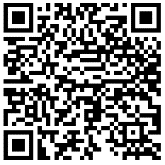 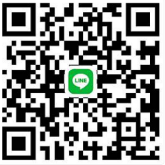                       Download เอกสาร	                       ส่งเอกสารเข้าร่วมการแข่งขัน                                                                                อ.ณรงค์เดชยังสุขเกษมงบประมาณและค่าใช้จ่าย	1. การแข่งขันทักษะ	45,000 บาท		1.1 เงินรางวัล	10,000 บาท		1.2 ค่าตอบแทนกรรมการตัดสิน	10,000 บาท		1.3 ค่าวัสดุ อุปกรณ์ ในการแข่งขัน	20,000 บาท		1.4 ค่าจัดทำเล่มรายงาน สรุปผลการดำเนินงาน	5,000 บาท	2. การจัดสถานที่การแข่งขันทักษะด้านเทคโนโลยีวิศวกรรมโยธา 	20,000 บาท		2.1 วัสดุและอุปกรณ์จัดสถานที่	20,000 บาท	3. การจัดแสดงผลงานและผลิตภัณฑ์ด้านเทคโนโลยีวิศวกรรมโยธา 	15,000 บาท		3.1 วัสดุและอุปกรณ์จัดสถานที่	15,000 บาท		รวมทั้งสิ้น 80,000 บาท (แปดหมื่นบาทถ้วน)(ขอถัวเฉลี่ยทุกรายการ)ประโยชน์ที่คาดว่าจะได้รับ	1. ผู้เข้าแข่งขันทักษะด้านเทคโนโลยีวิศวกรรมโยธา จะได้ประสบการณ์ ความรู้ ความสามารถและยกระดับทักษะทางวิชาชีพในด้านอุตสาหกรรม เพื่อแข่งขันกันในตลาดแรงงานได้อย่างมีประสิทธิภาพ	2. ยกระดับคุณภาพการศึกษาและสร้างเครือข่ายทางวิชาการและองค์กรวิชาชีพ 3. อาจารย์ นักศึกษา และผู้สนใจ แลกเปลี่ยนเรียนรู้และถ่ายทอดประสบการณ์ สร้างกลุ่มเครือข่ายทางวิชาการ ให้มีความสัมพันธ์กันในกลุ่มเครือข่ายมากยิ่งขึ้น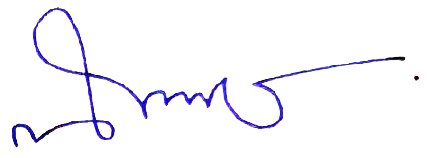 	ลงชื่อ..................................................................ผู้เสนอโครงการ	(นายณรงค์เดช  ยังสุขเกษม)	หัวหน้าสาขาวิชาเทคโนโลยีวิศวกรรมโยธา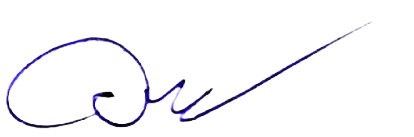 	ลงชื่อ..................................................................ผู้เห็นชอบโครงการ	(ผู้ช่วยศาสตราจารย์ วีระ  เนตราทิพย์)	คณบดีคณะเทคโนโลยีอุตสาหกรรม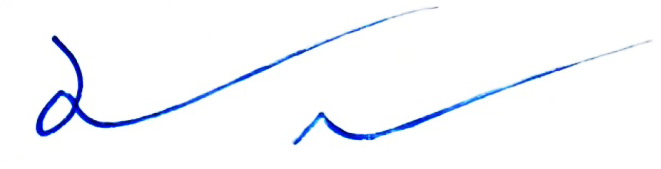 	ลงชื่อ..................................................................ผู้อนุมัติโครงการ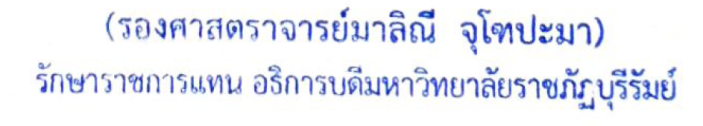 ตารางกำหนดการแข่งขันหมายเหตุ: กำหนดการอาจมีการเปลี่ยนแปลงตามความเหมาะสม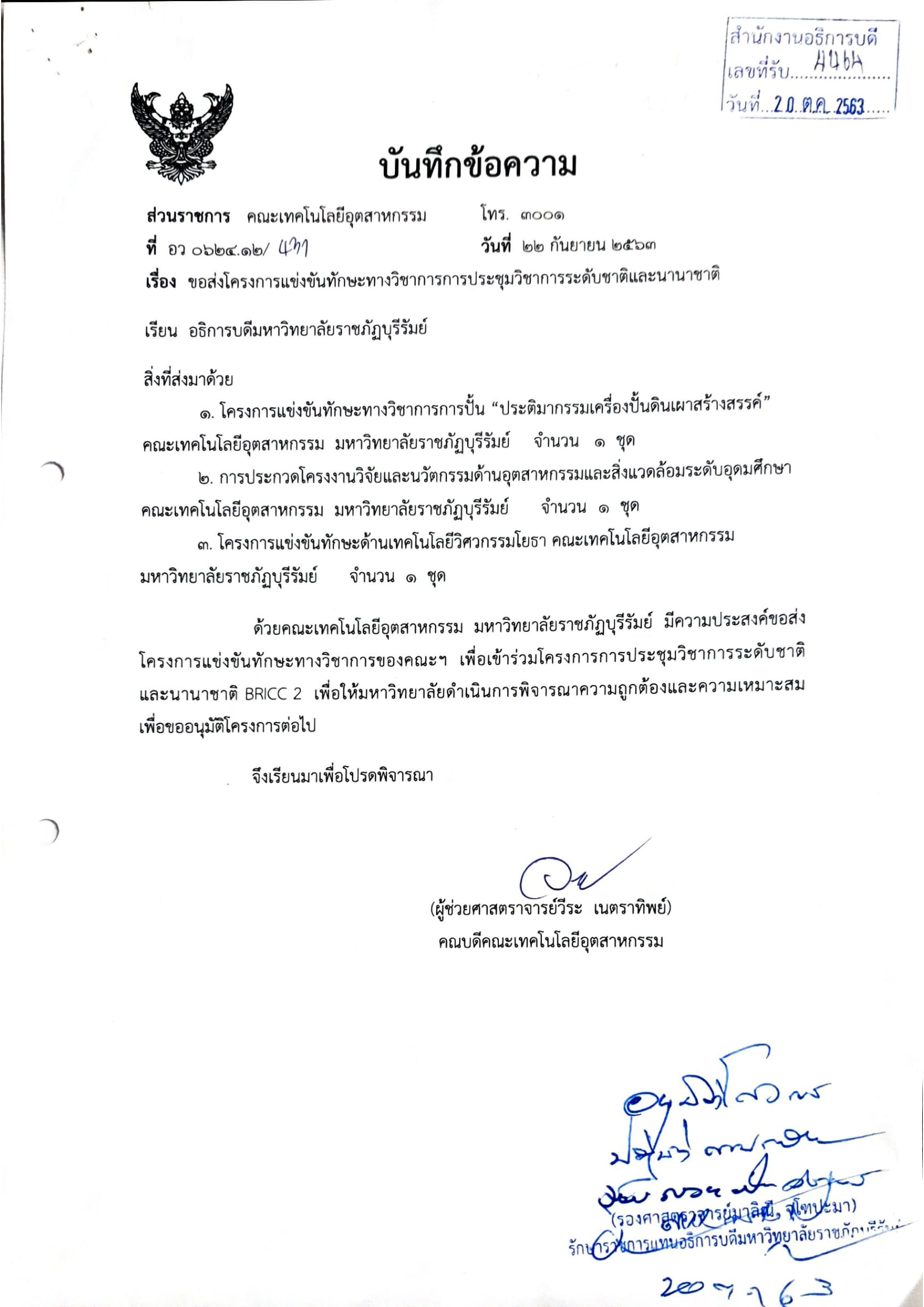 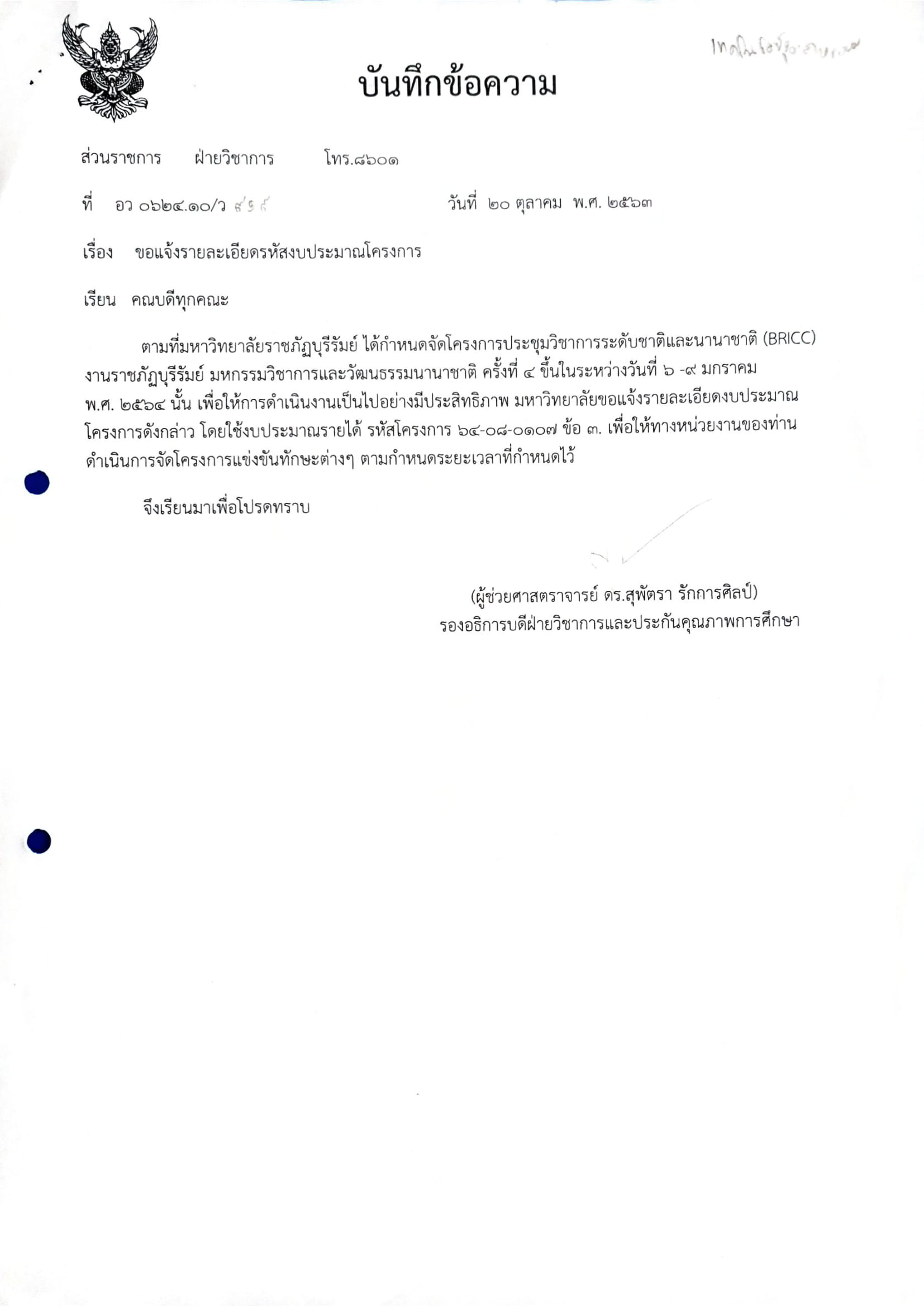 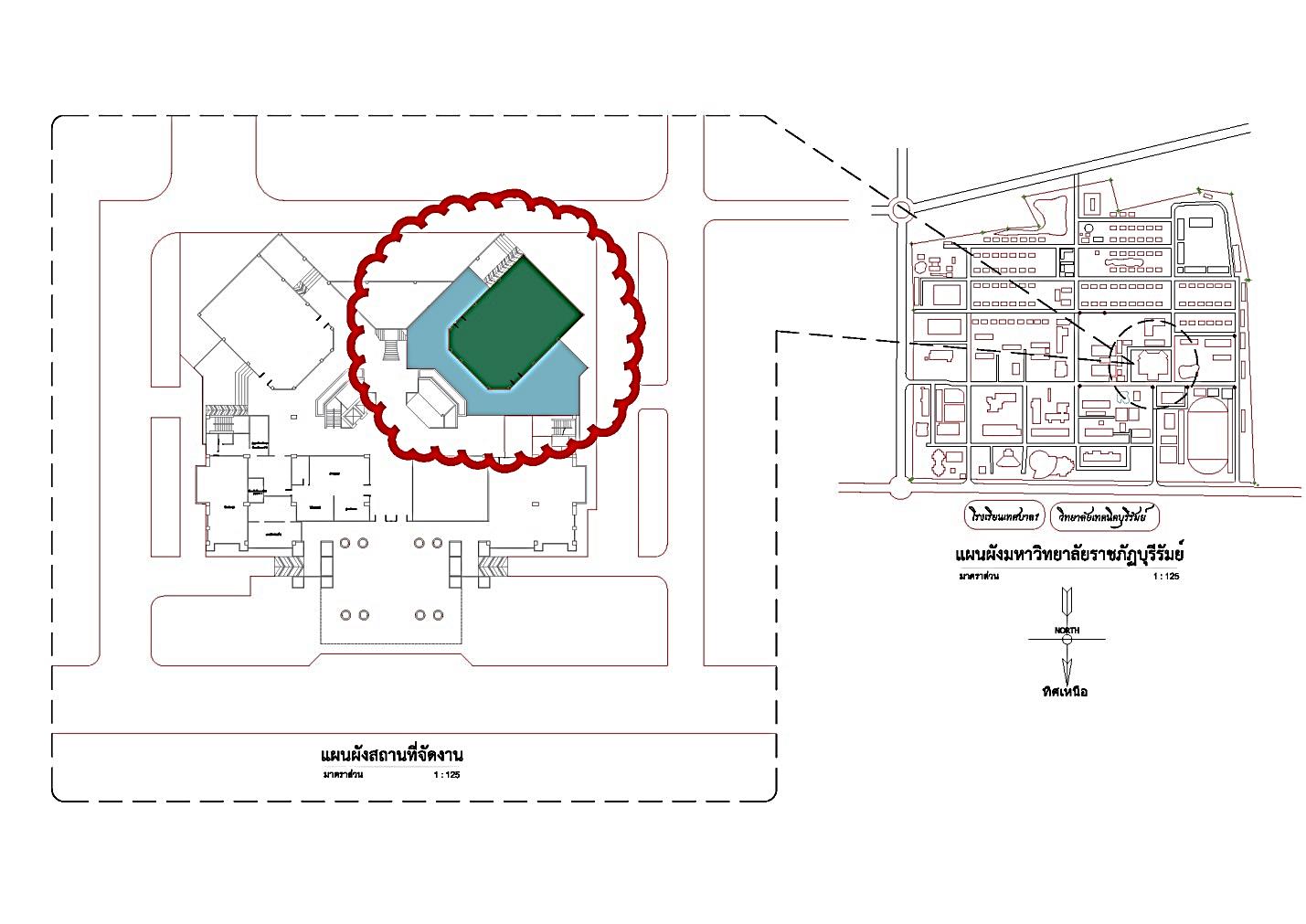 วันที่/เวลารายละเอียดสถานที่วันที่ 14 กุมภาพันธ์ 2565วันที่ 14 กุมภาพันธ์ 2565วันที่ 14 กุมภาพันธ์ 256508.00 - เป็นต้นไป08.30 - 12.00 น.12.00 - 13.00 น.13.00 - 15.00 น.16.00 - 17.00 น.ลงทะเบียนเข้าแข่งขันบรรยายพิเศษด้านเทคโนโลยีวิศวกรรมโยธาพักรับประทานอาหารเที่ยงบรรยายพิเศษด้านเทคโนโลยีวิศวกรรมโยธาประชุมชี้แจงขั้นตอนการแข่งขันงานเลี้ยงรับรองเฉพาะอาจารย์ควบคุมทีมและนักศึกษาที่เข้าแข่งขันและคณาจารย์คณะเทคโนโลยีอุตสาหกรรมห้องประชุมคณะเทคโนโลยีอุตสาหกรรมโถงด้านข้างอาคารเฉลิมพระเกียรติ 7 รอบ ฯ คณะเทคโนโลยีอุตสาหกรรมวันที่ 15 กุมภาพันธ์ 2565วันที่ 15 กุมภาพันธ์ 2565วันที่ 15 กุมภาพันธ์ 25658.00 - 8.30 น.8.30 - 9.00 น.9.00 - 12.00 น.12.00 - 13.00 น.13.00 - 15.-30 น.15.30 - 16.00 น.16.00 น.เป็นตันไปพิธีเปิดประชุมคณะกรรมการตัดสินแข่งขันภาคปฏิบัติ ช่วงที่ 1พักรับประทานอาหารกลางวันแข่งขันภาคปฏิบัติ ช่วงที่ 1ประชุมคณะกรรมการตัดสินประกาศผลการการแข่งขันและพิธีปิดการประกวดห้องประชุม คณะเทคโนโลยีอุตสาหกรรมสนามแข่งขันสนามแข่งขันห้องประชุมเล็กห้องประชุม คณะเทคโนโลยีอุตสาหกรรม